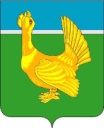 ДУМА  ВЕРХНЕКЕТСКОГО  РАЙОНАРЕШЕНИЕАктуальная редакцияОб утверждении состава и порядка работы комиссии по соблюдению депутатом, выборным должностным лицом   местного   самоуправления    Верхнекетского района     Томской     области,   лицом,   замещающим муниципальную должность, иным лицом, замещающим муниципальную     должность    в  органах    местного самоуправления    Верхнекетского    района Томской области,     ограничений,      запретов,      исполнению обязанностей,  установленных в целях противодействия коррупции,      и    требований     об    урегулировании конфликта интересов (в ред. реш. Думы Верхнекетского района от 17.11.2020 № 107)  В соответствии с Федеральным законом от 25.12.2008 N 273-ФЗ "О противодействии коррупции", руководствуясь частью 3 статьи 8.2 а Томской области от 6 мая 2009 года N 68-ОЗ "О гарантиях деятельности депутатов представительных органов муниципальных образований, выборных должностных лиц местного самоуправления, лиц, замещающих муниципальные должности, в Томской области", Дума Верхнекетского районарешила:1. Утвердить состав комиссии по соблюдению депутатом, выборным должностным лицом местного самоуправления Верхнекетского района Томской области, лицом, замещающим муниципальную должность, иным лицом, замещающим муниципальную должность в органах местного самоуправления Верхнекетского района Томской области, ограничений, запретов, исполнению обязанностей,  установленных в целях противодействия коррупции, и требований об урегулировании конфликта интересов (далее-Комиссия) согласно приложению 1 к настоящему решению.	2. Утвердить прилагаемый порядок работы Комиссии согласно приложению 2 к настоящему решению. 3. Настоящее решение вступает в силу со дня его официального опубликования в информационном вестнике Верхнекетского района «Территория», разместить настоящее решение на официальном сайте Администрации Верхнекетского района.4. Контроль за исполнением настоящего решения возложить на председателя Думы Верхнекетского района. И. о. председателя Думы                                            И. о. ГлавыВерхнекетского района                                               Верхнекетского района ____________Н.В. Мурзина                                       ___________ Л.А. ДосужеваДело-1, Администрация – 1, члены комиссии-5,Генералова-1, прокуратура-1. Приложение 1утверждён  решением ДумыВерхнекетского района от 31 октября 2019 г. № 58(в ред. реш. Думы Верхнекетского района от 17.11.2020 № 107)   Состав комиссии по соблюдению депутатом, выборным должностным лицом местного самоуправления Верхнекетского района Томской области, лицом, замещающим муниципальную должность, иным лицом, замещающим муниципальную должность в органах местного самоуправления Верхнекетского района Томской области, ограничений, запретов, исполнению обязанностей,  установленных в целях противодействия коррупции, и требований об урегулировании конфликта интересовПредседатель комиссии – председатель Думы Верхнекетского района Парамонова Е.А..; Заместитель председателя комиссии – инспектор Контрольно-ревизионной комиссии муниципального образования Верхнекетский район Томской области Сопыряева Ю.С.;Секретарь комиссии – главный специалист по организационной работе Думы Верхнекетского района Мурзина С.А.;Члены комиссии:- пенсионер Чазов И.П. (по согласованию);- депутат Думы Верхнекетского района Лим В.К.;- депутат Думы Верхнекетского района, заместитель председателя Думы Верхнекетского района Чухлебов А.В.;           - начальник юридической службы Администрации Верхнекетского района                Бармин А.А. (по согласованию);	- член общественного совета при Администрации  Верхнекетского района                               Попцова Н.В.  (по согласованию).Приложение 2утверждён  решением ДумыВерхнекетского районаот 31 октября 2019 г.  № 58   Порядок работы комиссии по соблюдению депутатом, выборным должностным лицом местного самоуправления Верхнекетского района Томской области, лицом, замещающим муниципальную должность, иным лицом, замещающим муниципальную должность в органах местного самоуправления Верхнекетского района Томской области, ограничений, запретов, исполнению обязанностей,  установленных в целях противодействия коррупции, и требований об урегулировании конфликта интересов           1. Комиссия по соблюдению депутатом, выборным должностным лицом местного самоуправления Верхнекетского района Томской области, лицом, замещающим муниципальную должность, иным лицом, замещающим муниципальную должность в органах местного самоуправления Верхнекетского района Томской области, ограничений, запретов, исполнению обязанностей,  установленных в целях противодействия коррупции, и требований об урегулировании конфликта интересов (далее-Комиссия) является постоянно действующей. 2. К компетенции Комиссии относится рассмотрение информации о несоблюдении депутатом, выборным должностным лицом местного самоуправления Верхнекетского района Томской области, лицом, замещающим муниципальную должность, иным лицом, замещающим муниципальную должность в органах местного самоуправления Верхнекетского района Томской области, ограничений и запретов, требований о предотвращении или урегулировании конфликта интересов, о неисполнении ими  обязанностей, установленных в целях противодействия коррупции Федеральным законом от 25.12.2008 N 273-ФЗ "О противодействии коррупции" и другими федеральными законами, представленной в письменном  виде в Комиссию.3. Комиссия не рассматривает сообщения о преступлениях и административных правонарушениях, а также анонимные обращения, не проводит проверки по фактам нарушения служебной дисциплины.4. В состав Комиссии включается не менее 7 человек. В состав Комиссии  входят председатель Комиссии, заместитель председателя Комиссии, секретарь и члены Комиссии. Все члены Комиссии при принятии решений обладают равными правами. В отсутствие председателя Комиссии его обязанности исполняет заместитель председателя Комиссии. В случае равенства голосов решающим является голос председательствующего на заседании комиссии.5. Заседание Комиссии считается правомочным, если на нем присутствует не менее двух третей от общего числа членов Комиссии. 6. При возникновении прямой или косвенной личной заинтересованности члена Комиссии, которая может привести к конфликту интересов при рассмотрении вопроса, включенного в повестку дня заседания Комиссии, он обязан до начала заседания заявить об этом. В таком случае соответствующий член Комиссии не принимает участия в рассмотрении указанного вопроса.7. Председатель комиссии назначает дату заседания Комиссии, чтобы данное заседание было проведено в течение  30 дней со дня поступления в Комиссию указанной в пункте 2 настоящего Порядка информации, и дает поручение секретарю Комиссии осуществить мероприятия, предусмотренные пунктом 8 настоящего Порядка. 8. Секретарь Комиссии:1) информирует членов Комиссии о дате, времени и месте проведения заседания Комиссии, о вопросах, включенных в повестку дня заседания Комиссии;2) знакомит членов Комиссии с материалами, представляемыми для обсуждения на заседании Комиссии;3) не менее чем за два дня до дня проведения заседания Комиссии организует ознакомление лица, в отношении которого Комиссией рассматривается информация, указанная в пункте 2 настоящего Порядка, с этой информацией, вручение ему под расписку письменного уведомления  о дате, времени и месте проведения заседания Комиссии, приглашает его на заседание Комиссии;4) осуществляет иное организационно - техническое и документационное обеспечение деятельности комиссии.9. Заседание комиссии проводится в присутствии лица, в отношении которого Комиссией рассматривается информация, указанная в пункте 2 настоящего Порядка (далее-лицо, замещающее муниципальную должность). О намерении лично присутствовать на заседании Комиссии лицо, замещающее муниципальную должность, указывает в расписке, предусмотренной в подпункте 3 пункта 8 настоящего Порядка.10. Заседания Комиссии проводятся в отсутствие лица, замещающего муниципальную должность, в случае если это лицо заявило в расписке,  указанной в подпункте 3 пункта 8 настоящего Порядка, намерение лично присутствовать на заседании Комиссии, но не явилось на заседание Комиссии.11. На заседании Комиссии заслушиваются пояснения лица, замещающего муниципальную должность (с его согласия), рассматриваются материалы, представленные на заседание Комиссии, секретарём Комиссии ведётся протокол заседания. 12. Решения Комиссии оформляются протоколами, которые подписывают члены Комиссии, принимавшие участие в ее заседании.13. В протоколе заседания Комиссии указываются:1) дата заседания Комиссии, фамилии, имена, отчества (при наличии) членов Комиссии и других лиц, присутствующих на заседании;2) фамилия, имя, отчество (при наличии) лица, замещающего муниципальную должность, в отношении которого рассматривается информация, указанная в пункте 2 настоящего Порядка (далее-информация);3) материалы, исследованные Комиссией в связи с рассматриваемой ею информацией;4) содержание пояснений лица, замещающего муниципальную должность,  по существу рассматриваемой Комиссией информации;5) фамилии, имена, отчества (при наличии) выступивших на заседании лиц и краткое изложение их выступлений;6) источник информации, содержащей основания для проведения заседания Комиссии, дата поступления информации в Комиссию;7) результаты голосования;8) решение и обоснование его принятия.12. Члены Комиссии и лица, участвовавшие в ее заседании, не вправе разглашать сведения, ставшие им известными в ходе работы Комиссии.13. Решения Комиссии принимаются открытым голосованием (если комиссия не примет иное решение) простым большинством голосов присутствующих на заседании членов Комиссии в отсутствие лица, замещающего муниципальную должность. Член Комиссии, не согласный с ее решением, вправе в письменной форме изложить свое мнение, которое подлежит обязательному приобщению к протоколу заседания Комиссии и с которым должно быть ознакомлено лицо, замещающее муниципальную должность.14. По итогам рассмотрения информации Комиссия принимает одно из следующих решений:1) установить, что лицо, замещающее муниципальную должность, соблюдало ограничения и запреты, требования о предотвращении или урегулировании конфликта интересов, исполняло обязанности, установленные в целях противодействия коррупции Федеральным законом от 25.12.2008 N 273-ФЗ "О противодействии коррупции" и другими федеральными законами;2) установить, что лицо, замещающее муниципальную должность, не соблюдало ограничения и запреты, требования о предотвращении или урегулировании конфликта интересов, не исполняло обязанности, установленные в целях противодействия коррупции Федеральным законом от 25.12.2008 N 273-ФЗ "О противодействии коррупции" и другими федеральными законами. Если установлено, что депутат или выборное должностное лицо местного самоуправления не соблюдало ограничения и запреты, требования о предотвращении или урегулировании конфликта интересов, не исполняло обязанности, установленные в целях противодействия коррупции Федеральным законом от 25.12.2008 N 273-ФЗ "О противодействии коррупции" и другими федеральными законами, то в течение семи дней со дня заседания  информация об этом факте и рекомендации Комиссии, изложенные в протоколе заседания Комиссии, направляются Комиссией Губернатору Томской области для принятия мер  ответственности.Если установлено, что иное лицо, замещающее муниципальную должность, не соблюдало ограничения и запреты, требования о предотвращении или урегулировании конфликта интересов, не исполняло обязанности, установленные в целях противодействия коррупции Федеральным законом от 25.12.2008 N 273-ФЗ "О противодействии коррупции" и другими федеральными законами, то в течение семи дней со дня заседания  информация об этом факте и рекомендации Комиссии, изложенные в протоколе заседания Комиссии, направляются Комиссией в Думу Верхнекетского района для принятия мер ответственности.Если установлены обстоятельства, свидетельствующие о наличии в действиях(бездействии) лица, замещающего муниципальную должность, признаков преступления или административного правонарушения, то в течение семи дней со дня заседания Комиссии  информация об этом факте направляется Комиссией в порядке, установленном законодательством Российской Федерации, в правоохранительные органы.№ 58  от 31.10.2019р.п. Белый Яр,ул. Гагарина, 15                